ChaseDreamGMAT數學寂靜整理（原始稿）（2019/06/29起）
整理菌：qv0518
最新版本連結：https://forum.chasedream.com/thread-1348835-1-1.html2019/06/29起寂靜整理匯總【原始寂靜匯總】2019/06/29起原始寂靜匯總 by Cinderella灰
https://forum.chasedream.com/thread-1348839-1-1.html【數學】2019/06/29起數學(MATH)寂靜整理 by qv0518
https://forum.chasedream.com/thread-1348835-1-1.html【閱讀】2019/06/29起閱讀寂靜(RC)整理by 相葉忍
https://forum.chasedream.com/thread-1348834-1-1.html【IR】2019/06/29起IR寂靜整理by super鱷魚杭
https://forum.chasedream.com/thread-1348888-1-1.html【作文】2019/06/29起作文(AW)寂靜整理 by qv0518
https://forum.chasedream.com/thread-1348836-1-1.html答案核對、題目分析與解題思路，請參見下面【數學討論稿】：【數學討論稿1-200】2019/06/29起數學討論稿by 重要技巧：文檔內搜索日期，比如“03/10”，查看全部當日更新，包括新增及之前題目補充；構築連結直通寂靜原帖。更新日誌：07/03	09:15，更新到61題，第3，7題補充，感謝Mirracle，Yvonniee，2Ulanda，rebere，Lilyyan，小小R呀，酒肆是也，Skygsy！06/30	21:10，更新到15題，第1-11題補充思路，感謝2Ulanda ，Jasonsz，Aril四月！06/29	22:16，更新到12題，感謝zjwwww，給我力量吧！06/29	換褲日（換褲時間統計）No.題目構築備註日期1PS：7^10 /100 餘數【補充思路】by 2Ulanda7 ^ 1 = 77 ^ 2 尾數為497 ^ 3 尾數為637 ^ 4 尾數為217 ^ 5 尾數為 7可見4次為一個迴圈所以7 ^ 10 / 100 餘數應為 49 （編輯：對不起！是我看錯成7 ^100 /100了所以餘數應該為49！）zjwwww06/292PS：在直角坐標系有一個四邊形oabc，O(0,0). A(5,0), B(6,4) C(1,4) ，求周長？【補充思路】by 2Ulanda畫圖得知為一平行四邊形周長為 10 + 2√17zjwwww06/293PS：一個圓圈周長176，放一個正方形的桌子，各邊需要留10的距離，問正方形邊長？【補充思路】by 2Ulanda由圓周長得出圓r為4√（11/pi）所以正方形邊長為 2r + 20zjwwww06/29【3-補充】PS：圓形桌176周長，方形桌布鋪在圓桌上，桌布旁邊垂下來10，請問桌布的最小邊長是多少？Mirracle07/034DS：X^2>12條件1：X到√12距離>5條件2：X到√144距離>10【補充思路】by 2Ulanda我覺得Ezjwwww06/295DS：一個圓圈裡面放置一個三角形，三角形一邊為6cm，問該三角形是否是直角三角形？條件1：給了圓的周長還是面積（可以算出直徑為6）條件2：三角形有兩條邊相等【補充思路】by 2Ulanda以圓的直徑做邊的的三角形都是直角三角形條件一可條件二推不出來選Azjwwww06/296DS：a b r s 分別為正整數a^r=b^s，問a是不是b的因數？條件1：r=2s條件2：r=s-6【補充思路】by 2Ulanda條件一說明 a * a = b 可條件二說明 a肯定比b大所以也能推出a不是b的因數(有同學補充說if a = b = 1, 那麼也無法判斷是不是因數）選Azjwwww06/297PS：7^101+4 的個位數？（不確定是不是101）【補充思路】by 2Ulanda跟第一題很類似所以應該是 7 + 4 = 11 個位數為 1zjwwww06/29【7-補充】PS：7^85+4的尾數Mirracle07/038PS：10-99包括10跟99 能被3或者7整除的數有多少個？【補充思路】by 2Ulanda從3*4到3*33 + 從7*2 到 7*14 = 30 + 13 = 43 再減去「3*7 3*14 3*21 3*28」43 - 4 = 39一個個列出來也行zjwwww06/299DS：在一個正方形的一邊上有三個圓，算這三個圓的周長？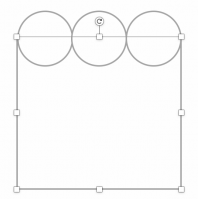 條件1：正方形周長為A條件2：三個圓是一樣大小的【補充思路】by 2Ulanda三個圓半徑假設為r1,r2,r3, 三圓周長為2 * pi *（r1+r2+r3）因為2(r1+r2+r3)肯定為正方形邊長所以條件一滿足三個圓大小其實無關選Azjwwww06/2910DS：一個數為0.n86？（86不太確定，但不影響）求n值？條件1：n<5條件2：n不等於0，且0.n86<1/n^2【補充思路】by 2Ulanda&Jasonsz題目沒給出但我猜n應該是positive integer吧？或者non-negative integer？條件1：n可以是 0 1234，不充分，單獨肯定是不滿足的條件2：n2 x0.n86<1,如果n=1,，成立，如果n=2， 4x0.286>1,不行，所以n只能等於1，充分選Bzjwwww06/2911PS：求一個標準五角星形的內角？【補充思路】by 2Ulanda一個角 36度給我力量吧06/29【11-補充】PS：正五角星，較大的內角？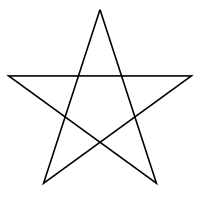 Aril四月06/3012PS：總共2500人，1)其中750人是65歲以上，65歲以上的人裡150個是高等學位；2)其中1140是女人，女人裡有750個是高等學位；3)其中xx人是高等學位。求65歲以上的男人高等學位的有多少人？（具體忘了）給我力量吧06/2913PS：(√6-√2)\(√6+√2)Aril四月06/3014PS：一個圓柱裡面的水原來高h1，圓柱半徑為4r，將n個半徑為r的小球扔進去，水的高度變h為h2，問 h2-h1？Aril四月06/3015PS：2的64次方的2的64次方等於多少Aril四月06/3016DS：2^x和10^y哪個大？條件1：x+y≥20條件2：x-y>10Mirracle07/0317DS：某人投資x和y兩種股票，x收益4%，y收益6%，求x投資了多少錢進去？條件1：x比y多賺200 條件2：x比y多賺50%Mirracle07/0318PS：a=2^4，b=2^a，2^x=a^b，求x？Mirracle07/03【18-補充】PS：a=2^4，b=2^a，2^x=a^b，求X？構築答案：答案確認2^18Skygsy07/0319PS：x=1+2/z，問用 z 代表時，2/x-1＝？選項有 z, 1/2z, 1/z+1... 構築答案：我選 zYvonniee07/0320PS：兩台不同速率的機器 A, B 生產；12 台 A 在 8 小時可以生產 720,000 個；8 台 B 在 8 小時可以生產 720,000 個，問 4 台 A、3 台 B 在 4 小時內可以生產幾個？（數字不一定對）Yvonniee07/0321PS：一個 9x12 inch 的矩型內，有三個兩兩單邊相鄰的正平行四邊形，正平行四邊形單邊長是 2 inch，問三個四邊形占矩型面積多少？選項有 5%, 10%, 15%, 20%, 25%構築答案：我選 10%Yvonniee07/0322PS：給一個表格，說是每一種情況的發生機率：P1=0.3, P2=0.17, P3=0.15, P4=?, P5=0.13, P6=0.12，問 P4 ? 選項有 0.12, 0.13, 0.14, 0.15, 0.16, 0.17Yvonniee07/0323DS：問正整數 n 是多少？條件1：n 有兩個直因數 2, 3; 條件2：n 有 12 個因數Yvonniee07/0324PS：某人用 30 的時速開了 30 miles 後，改用 60 的時速開完剩下的 30 miles，問平均時速是多少？Yvonniee07/0325PS：有 12 個什麼東西忘了，其中 7 個紅色、5 個綠色，問隨便抽 3 個，抽到 3 個都是紅的機率多少？Yvonniee07/0326PS：3^101 除以 4 的餘數？Yvonniee07/0327PS：給了三個點的座標，求三角形面積？構築思路：算出來是個直角三角形，兩個直角邊乘出來就行了2Ulanda07/03【27-補充】PS：直角坐標系三個點（-6，-6）；（-2，4）（4，1）最後一個要不就是（4，2）不記得了，求三角形面積？Lilyyan07/03【27-補充】PS：給了三個頂點座標求一個直角三角形面積小小R呀07/0328PS：一個學校一共100名學生，每人選了0/1/2/3門課，其中數學33人，物理25人生物22人，數學物理17人，數學生物12人，物理生物15人，三門都選了的9人（數字不一定是對的），求一門都沒選的學生人數構築答案：畫個三個圓相交的圖算一算，我的答案好像是51？2Ulanda07/0329PS：A水管抽水一個水池24小時抽光，B水管抽水18小時抽光，問AB一起抽 8個小時後，水池裡的水還剩多少（分數）？2Ulanda07/0330PS：一個圓裡有個正方形，正方形裡還有個圓，好像是兩個圓的半徑相減是（2-√2）求正方形的邊長？2Ulanda07/0331一個長方型門，一個物體，側面是梯形的，問邊長是什麼條件東西能過去。其中一個條件好像是3個邊的平方和是12rebere07/0332PS：5個數，3個奇，2個偶，第一次取兩個，相乘，得到一個數，第二次從剩下的數裡取兩個相乘得到第二個數，好像問的是，至少一次是奇數（偶數？記不清了），答案是有三種說法，問哪種或哪幾種對？rebere07/0333PS：一塊長方形區域，給了長寬中間有一塊小區域是房子，也給了長寬，剩下是停車場，下了場雪，雪覆蓋了停車場，把雪拉走，2000立方尺的車拉了6車，問雪有多厚inch？rebere07/0334還有兩道複利的題，想不起來了rebere07/0335DS：兩個一樣大小的圓，相交，行成一個以半徑為邊長的正方型，給的條件一個好像是圓的面積，還有一個忘了構築答案：好像兩個都可以rebere07/0336PS：十個數，range28.4，每一項+6，然後除以10，問新range？構築答案：我覺得選2.84，其他選項不記得了，有一個是1點幾，剩下幾個都是十幾二十幾Lilyyan07/0337DS：y=(x-h)^2 +k，問跟x軸有沒有交點？條件1：h=2條件2：k=2Lilyyan07/0338PS：1，2，3，4，5 五個分數個有多少人數，求中位數？構築答案：我選4，具體每組多少人不記得了Lilyyan07/0339PS：給了等差數列求和公式，問6到714之間所有6的倍數的和？小小R呀07/0340PS：100個D和150個B 共花了15500元，D比B貴30 ，銷售價格是成本的60% 平均一個D一個B售價多少？構築答案：我選的208小小R呀07/0341PS：兩台機器 a速度是b三倍，a工作要用x小時，問兩個一起工作幾小時，用x表示的？小小R呀07/03【41-補充】PS：兩台機器 a速度是b三倍，a工作要用x小時，問兩個一起工作幾小時用x表示的酒肆是也07/0342PS：y＞0，y-x＞3，y+6x＞2 （數位不太確定）求y ？選項好像是12345小小R呀07/0343DS：x＞0，[x]為大於等於x最小整數，哪個推出y大於等於[x] ？條件1：y≥x+1 條件2：y≥2x小小R呀07/0344DS：k整數 2∧k除以10餘數？條件1：k是10倍數條件2：k是4倍數小小R呀07/0345PS：7∧（4n+3）（6∧n）餘數我做的是8小小R呀07/0346PS：一段路分三段，第一段60km/h，第二段120km/h，第三段60km/h ，求平均速度？小小R呀07/0347PS：(x+y）平方公式的應用題酒肆是也07/0348很多到ds題判斷什麼情況下  x和y的大小，選項有根號下x什麼什麼條件，還有比較A和b的大小，什麼情況ab＜0，建議把這類概念再多看看。酒肆是也07/0349PS：20條船，一種是什麼樣，另一種是什麼樣，求兩種都是的有幾條船？酒肆是也07/0350PS：一個長方形裡面分成兩半，各部分均有一個三角形公共一底邊，求倆三角占長方形面積？酒肆是也07/0351PS：（還有好幾道給出百分比讓求數的題，記住兩道），一道是建築1000m，20b刀等於17高，問6000m，100b刀等於多高，還有一道是一棟樓給個利率百分比，400個是多少？酒肆是也07/0352DS：30個班，問至少一個班學生大於25人（好像）條件1：一個給了總人數條件2：一個給了每班最低人數酒肆是也07/0353PS：問從二十幾還是三十幾到97，以4為因數的數有幾個？酒肆是也07/0354PS：A在8點過一點，速度80km/h，B在8點半過同一點，速度96km/h，何時追上？構築答案：答案確認11點Skygsy07/0355PS：已知半徑1的圓，和一個V型相切，V型角度120度，求圓底部到V型vertical的距離？構築答案：答案確認 2√3 /3 -1Skygsy07/0356PS：12*9 feet地板，地磚尺寸9inch*9，多少地磚？（ 1feet=12Inch）構築答案：答案確認 192Skygsy07/0357PS：已知學生100人，十月生日的人數大於任意其他月份學生的人數，生日十月份的人數最小值是多少？構築答案：答案確認 10Skygsy07/0358DS：已知shipment上貨物，每box重量相同，求一共多少box？條件1：shipment 3000噸條件2：box=1/100 shipment構築答案：確認答案BSkygsy07/0359DS：已知m和n整數，判斷m-n odd？條件1：n odd條件2：m^2-n odd構築答案：確認答案BSkygsy07/0360PS：w/x=x/y=y/z，求w/z確認選項 w^3/x^3Skygsy07/0361DS：一長方形紙，L，W=20。先將長方形紙沿L將兩邊向上折，折高為H。原題有圖，我懶得畫了條件1：折出來的東西（長方體缺三面）的volume是一個值（好像是16）PER INCHE L條件2：折出來的東西的W比H大構築答案：答案確認CSkygsy07/03